                                             ASSOCIATIONS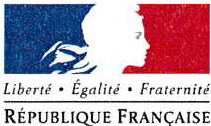 DEMANDE	DE SUBVENTION(S)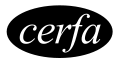 Formulaire unique	N°12156*05Loi n• 2000-32 1 du 12 avril 2000 relative aux droits des citoyens dans leurs relations avec les administrations art 9-1 et 10Décret n• 2016- 1971 du 28 décembre 2016Ce formulaire peut être enregistré sur un ordinateur ou tout autre support (clé USB, etc.) pour le remplir à votre convenance, le conserver, le transmettre, etc .puis l'imprimer, si nécessaire.Une notice n• 51781#02 est disponible pour vous accompagner dans votre démarche de demande de subvention.Cocher la ou les case(s) correspondant à votre demande :A envoyer à l’une ou plusieurs (selon le cas) des autorités administratives suivantes (coordonnées https:lllannuaire.service­public.fr/) : État - Ministère ........................................................................................................................................................Direction (ex: départementale ou régionale de la cohésion sociale, etc ....) …........................................................................................... Conseil régional ......................................................................................................................................................Direction/Service …..................................................................................................................................................................... Conseil départemental .............................................................................................................................................Direction/Service …...................................................................................................................................................................... Commune ou lntercommunalité ..............................................................................................................................Direction/Service ....................................................................................................................................................................... Établissement public ................................................................................................................................................... Autre (préciser) ………………………………………………………………………………………………………….1.1	Nom – Dénomination :1. Identification de l'association1.2	Numéro Siret : I__I__I__I__I__I__I__I__I__I__I__I__I__I__I1.3	Numéro RNA ou à défaut celui du récépissé en préfecture : IW I_ I_ I_ I_I_ I_ I_ I_ I_I(si vous ne disposez pas de ces numéros, voir la notice)Numéro d’inscription au registre (article 55 du code civil local) : I__I__I__I__I__I__I__I__I__I__I1.5	Adresse du siège social : ...............................................................................................................................................Code postal : ............................  Commune : ....................................................... ..............................................................Commune déléguée le cas échéant : ............................................................... ...................................................................1.5.1 Adresse de gestion ou de correspondance (si différente) : .........................................................................................Code postal : ..... .......... ..........  Commune : .....................................................................................................................Commune déléguée le cas échéant : ............................................................... ..................................................................Représentant-e légal-e (personne désignée par les statuts) :Nom : .........................................................................	Prénom : ……........................................................................................Fonction : ..............................................................................................................................................................................Téléphone : …………………………….	Courriel : …..............................................Identification de la personne chargée de la présente demande de subvention (si différente du représentant légal) :Nom : ........................................................................	Prénom : ............................................................................................................................................Fonction : ........................................................................................................... ...............................................................Téléphone : ………………………………………….	Courriel : .......................................................................................Relations avec l’administrationVotre association bénéficie-t-elle d'agrément(s) administratif(s)?Si oui, merci de préciser : Oui    NonType d'agrément :	attribué par	en date du :L'association est-elle reconnue d'utilité publique ?			 Oui	 nonSi oui, date de publication au Journal Officiel :	I__I__I__I__I__I__IL'association est-elle assujettie aux impôts commerciaux ?	 Oui	 nonRelations avec d'autres associationsA quel réseau, union ou fédération, l'association est-elle affiliée ? (indiquer le nom complet, ne pas utiliser de sigle)L'association a-t-elle des adhérents personnes  morales :	non  	oui  si oui, lesquelles ?Association sportive agréée ou affiliée à une fédération agréée :	Moyens humains au 31 décembre de l'année écouléeBudget1 de l'associationAnnée 20.... ou exercice du ................ au .................1Ne pas indiquer les centimes d'euros.2L'attention du demandeur est appelée sur le fait que les indications sur les financements  demandés auprès d'autres financeurs publics valentdéclaration sur l'honneur et tiennent lieu de justificatifs.3 Le plan comptable des associations, issu du règlement CRC n• 99-01, prévoit a minima une information (quantitative ou, à défaut, qualitative) dansl'annexe et une possibilité d'inscription en comptabilité, mais « au pied » du compte de résultat ; voir notice.6. Description de l’action de parrainagePersonne responsable de l’action:    Nom : …………………………		Prénom : ………………………………..   Fonction : ……………………………..   Téléphone : …………………………		Courriel : ………………………………Présentation de l’action:Intitulé :Objectifs de l’action :A quel(s) besoins(s) cela répond-il ?Qui a identifié ce besoin (l’association, les usagers, etc ...) ?Année de démarrage de l’activité de parrainage :Description de l’action:Votre projet de parrainage s’inscrit-il dans le cadre d’une politique publique (par exemple une mission de l‘Etat, une orientation régionale, etc …) ?Votre projet s’inscrit-il dans l’activité globale de votre structure et contribue t’-il à la réalisation de vos objectifs ?A quel public s’adresse l’accompagnement dans votre démarche de parrainage ?Catégories d’âge – genre Moins de 26 ans                                             Hommes 26 – 45 ans                                                      Femmes Plus de 45 ans Pas de catégorie d’âge préciseCritères Absence/faible niveau de qualification Grandes difficultés d’insertion/précarité Résidence QPV                                                             Résidence ZRR Risque de discrimination (préciser de quel type) :De quelle manière réalisez-vous la promotion du parrainage ? Quels sont les moyens mis en œuvre ? Particulièrement, avez-vous des partenariats avec le secteur marchand ou un ancrage dans le milieu économique ?3.	Organisation de l’activité de parrainage :Existe-t-il un responsable désigné de l’activité de parrainage ? Oui NonSi oui, répondre aux questions suivantes :S’agit-il de la même personne que celle désignée en interlocuteur ?A quelle date a t-il pris ses fonctions ?Quel est le temps consacré au parrainage (en % d’un temps plein) : Décrire ses missions exactes par rapport au parrainage :Cette personne a-t-elle été formée à ce rôle ? Oui NonEn dehors de l’animateur désigné de l’activité parrainage, d’autres personnes de votre structure interviennent-elles dans le cadre de la mise en œuvre de l’activité de parrainage, et quel est leur rôle ?Date prévue de démarrage de l’action :Durée de l’action :Niveau d’activité que vous prévoyez pour les parrainages pour lesquels un financement est demandé :Profil des parrains :Quel est le profil des parrains du réseau que vous gérez (préciser le nombre) ?Hommes	                    Femmes En activité	/__/__/__/	/__/__/__/ Retraités depuis moins de 5 ans	/__/__/__/	/__/__/__/ Retraités depuis plus de 5 ans	/__/__/__/	/__/__/__/ Autres	/__/__/__/	/__/__/__/Quel est le statut de vos parrains (préciser le nombre) ?Hommes                    Femmes Bénévoles non défrayés : 	/__/__/__/	/__/__/__/ Bénévoles défrayés (frais réels) : 	/__/__/__/	/__/__/__/ Bénévoles défrayés (forfait) : 	/__/__/__/	/__/__/__/Combien d’années en moyenne un parrain demeure-t-il actif ?Comment sont identifiés et recrutés les parrains ? Leur engagement est-il formalisé? Y a-t-il une durée d’engagement préconisée ?Les parrains bénéficient-ils d’une préparation/formation à l’entrée dans le réseau? Si, oui précisez son contenu et qui la dispense :De quelle(s) formation(s) bénéficient les parrains lorsqu’ils sont dans le réseau ?Un module spécifique concernant la lutte contre les discriminations est-il proposé ? Si oui, précisez son contenu :Par quels moyens (outils, démarches…) animez-vous le réseau de parrains ?Profil des filleuls :Comment identifiez-vous des filleuls potentiels ?Si vous avez des partenariats avec certains acteurs de votre territoire pour identifier des filleuls potentiels, merci de l’indiquer: Pôle Emploi Mission locale CAP Emploi - MDPH Education nationale Organismes de formation Collectivités locales Secteur associatif Autres, préciser :Usuellement, vos filleuls bénéficient d’autres dispositifs d’insertion ? Si oui, lesquels ?Comment sélectionnez-vous les filleuls potentiels à qui vous proposez effectivement un parrainage ?Mise en relation parrain/filleul :Comment s’effectue concrètement la présentation et la mise en relation parrain-filleul ? Sur quels critères ?Existe-t-il une procédure formalisée de mise en relation (sous quelle forme et par qui ?)Un projet et des objectifs sont-ils définis et formalisés au moment de la mise en place de la relation de parrainage (préciser comment, sur quels supports) ?Au moment du démarrage de la relation de parrainage, de quels documents disposent : les parrains : les filleuls : Combien de filleuls un parrain peut-il suivre simultanément ?		/__/__/Combien de filleuls en moyenne un parrain suit-il dans l’année ?	/__/__/Comment votre structure suit-elle le déroulement de la relation de parrainage ? Une procédure de suivi est-elle organisée ?Le filleul garde-t-il un référent dans votre structure pendant la durée du parrainage ? Comment est-il en relation avec lui ?Le parrain garde-t-il un référent dans votre structure pendant la durée du parrainage ? Comment est-il en relation avec lui ?Quelles solutions apportez-vous en cas de difficulté dans la relation parrain/filleul (modification du binôme, médiation…) ?Un bilan est-il effectué au terme du parrainage (comment et par qui) ? Est-il communiqué au parrain et au filleul ?Quelle est en mois la durée moyenne d’une relation de parrainage ?	/__/__/Quelle est en mois la durée maximale d’une relation de parrainage ?	/__/__/Combien d’entretiens demandez-vous à vos parrains de réaliser pendant un parrainage ?		/__/__/Evaluation et démarche qualité :Avez-vous mis en place un système d’évaluation interne et qualitatif de votre activité de parrainage ?Si oui, décrire ce système (procédure, supports, personnes en charge, personnes associées, …)A qui les résultats de cette évaluation sont-ils communiqués (à l’interne et à l’externe) ?7. Budget du projetAnnée 20.... ou exercice du ................ au ................Ne pas indiquer les centimes d'euros. L'attention du demandeur est appelée sur le fait que les indications sur les financements demandés auprès d'autres financeurs publics valent déclaration sur l'honneur et tiennent lieu de justificatifs.8. AttestationsLe droit d'accès aux informations prévues par la loi n• 78-17 du 6 janvier 1978 relative à l'informatique, aux fichiers et aux libertés s'exerce auprès du service ou de l'établissement auprès duquel vous déposez cette demande.Je soussigné(e), (nom et prénom) ..............................................................................................................représentant(e) légal(e) de l’association …………………………………………….............................................Si le signataire n'est pas le représentant statutaire ou légal de l’association, joindre le pouvoir ou mandat (portant les 2 signatures - celle du représentant légal et celle de la personne qui va le représenter -) lui permettant d'engager celle-ci8.déclare :que l'association est à jour de ses obligations administratives9, comptables, sociales et fiscales (déclarations et paiements correspondants) ;exactes et sincères les informations du présent formulaire, notamment relatives aux demandes de subventions déposées auprès d'autres financeurs publics ;que l'association respecte les principes et valeurs de la Charte des engagements réciproques conclue entre l'État, les associations d'élus territoriaux et le Mouvement associatif, ainsi que les déclinaisons de cette charte ;que l’association a perçu un montant total et cumulé d'aides publiques (subventions financières ou en numéraire et en nature) sur les trois derniers exercices (dont l'exercice en cours) :  inférieur ou égal à 500 000 €  supérieur à 500 000 €demander une subvention de :	………………..€ au titre de l'année ou exercice 20....-	que cette subvention, si elle est accordée, sera versée au compte bancaire de l'association=> Joindre un RIBFait, le ............................................ àSignature8 « Le mandat ou procuration est un acte par lequel une personne donne à une autre le pouvoir de faire quelque chose pour le mandant et en son nom. Le contrat ne se forme que par l'acceptation du mandataire. A rt. 1984 du code civil."9 Changements de dirigeants, modifications de statuts, etc.1Conformément à la circulaire du Premier ministre du 29 septembre 20 15, à la Décision 2012/21/UE de la Commission européenne du 20 décembre 2011 et au Règlement (UE) No 360/20 12 de la Commission du 25 avril 2012 relatif à l'application des articles 107 et 108 du traité sur le fonctionnement de l'Union européenne aux aides de minimis accordées à des entreprises fournissant des services d'intérêt économique général et au Règlement (UE) n' 1407/2013 de la Commission du 18 décembre 2013 relatif à l'application des articles 107 et 108 du traité sur le fonctionnement de l'Union européenne aux aides de minimis8 bis. Informations annexesRelatives aux subventions déjà perçues dans le cadre de la réglementation européenne relative aux aides d'Etat.Si, et seulement si, l'association a déjà perçu au cours des trois derniers exercices (dont l'exercice en cours) des subventions au titre d'un texte relevant de la réglementation européenne des aides d'Etat (de type : "Décision Almunia", "Règlement de minimis", "Régime d'aide pris sur la base du RGEC"...) renseigner le tableau ci-dessous :Pour plus d’informations sur la manière de remplir ce tableau, se reporter à la notice.PIÈCES À JOINDRELes statuts régulièrement déclarés, en un seul exemplaireLa liste des personnes chargées de l’administration de l’association régulièrement déclarée (composition du conseil, du bureau, …)Un relevé d’identité bancaire, portant une adresse correspondant à celle du n°SIRETSi le présent dossier n’est pas signé par le représentant légal de l’association, le pouvoir donné par ce dernier au signataireLe rapport d’activité du dernier exercice clos approuvéLes comptes annuels approuvés du dernier exercice clos et le(s) rapport(s) du commissaire aux comptes (pour les associations qui en ont un)FormeFréquence - RécurrenceObjetPériodeen numéraire (argent) en naturepremière demande renouvellement (ou poursuite)fonctionnement global projets(s)/action(s)annuelle ou ponctuelle pluriannuelleNombre de bénévolesBénévole : personne contribuant régulièrement à l'activité de l'association, de manière non rémunérée.Nombre de volontairesVolontaire : personne engagée pour une mission d'intérêt général par un contrat spécifique (par ex. Service civique)Nombre total de salariésdont nombre d'emplois aidésNombre de salariés en équivalent temps plein travaillé (ETPT)Nombre de personnels mis à disposition ou détachés par une autoritépubliqueAdhérentsCHARGESMontantPRODUITSMontantCHARGES DIRECTESCHARGES DIRECTESRESSOURCES DIRECTESRESSOURCES DIRECTES 60- Achats                             070- Vente de produits finis, de marchandises,prestations de servicesPrestations de services74 - Subventions d'exploitation20Achats matières et fournituresEtat : préciser le(s) ministère(s), directions ouservices déconcentrés sollicités cf. 1ère pageAutres fournitures61-Services extérieurs0LocationsEntretien et réparationAssuranceConseil-s Régional(aux) :Documentation62 - Autres services extérieurs0Conseil-s Départemental(aux) :Rémunérations intermédiaires et honorairesPublicité, publicationCommunes, communautés de communes ou d’agglomérations :Déplacements, missionsServices bancaires, autres63 – Impôts et taxes0Impôts et taxes sur rémunération nAutres impôts et taxes64 - Charges de personnel0Organismes sociaux (CAF, etc. déta iller) :Rémunération des personnelsFonds européens (FSE, FEDER, etc.)Charges socialesL'agence de services et de paiement (emplois aidés)Autres charges de personnelAutres établissements publics 65 -Autres charges de gestion courante 75 - Autres produits de gestion courante0756. Cotisations758. Dons manuels - Mécénat 66 - Charges financières 76 - Produits financiers 67 - Charges exceptionnelles 77 - Produits exceptionnels 68 - Dotations aux amortissements, provisions et engagements à réaliser sur ressources affectées 78 - Reprises sur amortissements  et provisions69 Impôt sur les bénéfices (IS) Participation   des salariés 79 - Transfert de chargesTOTAL DES CHARGES0TOTAL DES PRODUITS0CONTRIBUTIONS VOLONTAIRES EN NATURECONTRIBUTIONS VOLONTAIRES EN NATURECONTRIBUTIONS VOLONTAIRES EN NATURECONTRIBUTIONS VOLONTAIRES EN NATURE86 - Emplois des contributions volontaires en nature87- Contributions volontaires en nature860 -Secours en nature870 - Bénévolat861 - Mise à disposition gratuite de biens et services871 - Prestations en nature862 - Prestations864 -Personnel bénévole875 - Dons en natureTOTAL0TOTAL0Nombre de filleuls que vous prévoyez d’accompagner dans l’annéeNombre de filleuls dont vous prévoyez la sortie positive dans l’annéeDIRECCTE/__/__/__//__/__/__/DRDJSCS (ne peut concerner que les habitants en QPV)/__/__/__//__/__/__/AUTRES/__/__/__//__/__/__/TOTAL/__/__/__//__/__/__/CHARGESMontantPRODUITSMontantCHARGES  DIRECTESCHARGES  DIRECTESRESSOURCES DIRECTESRESSOURCES DIRECTES60- Achats0 70 -Vente de produits finis, de  marchandises, prestations de servicesPrestations de services 74- Subventions d'exploitation20Achats matières et fournituresEtat : préciser le(s) ministère(s), directions ouservices déconcentrés sollicités cf. 1ère pageAutres fournitures61 - Services extérieurs0LocationsEntretien et réparationAssuranceConseil-s Régional (aux) :Documentation62 -Autres services extérieurs0Conseil-s Départemental (aux) :Rémunérations intermédiaires et honorairesPublicité, publicationCommunes, communautés de communes oud'agglomérations :Déplacements, missionsServices bancaires, autres 63 - Impôts et taxes0Impôts et taxes sur rémunérationAutres impôts et taxes 64 - Charges de personnel0Organismes sociaux (CAF, etc. détailler) :Rémunération des personnelsFonds européens (FSE, FEDER, etc.)Charges socialesL'agence de services et depaiement (emplois aidés)Autres charges de personnelAutres établissements publics65- Autres charges de gestion courante75 -Autres produits de gestion courante0756. Cotisations758. Dons manuels - Mécénat66 - Charges financières76 - Produits financiers67 - Charges exceptionnelles77 - Produits exceptionnels68 - Dotations aux amortissements, provisions et engagements à réaliser sur ressources affectées78 - Reprises sur amortissements et provisions69- Impôt sur les bénéfices (IS); Participation des salariéses salariés79 -Transfert de chargesCHARGES INDIRECTES REPARTIES AFFECTEES AU PROJETCHARGES INDIRECTES REPARTIES AFFECTEES AU PROJETRESSOURCES PROPRES AFFECTEES AU PROJETRESSOURCES PROPRES AFFECTEES AU PROJETCharges fixes de fonctionnementFrais financiers AutresTOTAL DES CHARGES0TOTAL DES PRODUITS0CONTRIBUTIONS VOLONTAIRES  EN NATURE7CONTRIBUTIONS VOLONTAIRES  EN NATURE7CONTRIBUTIONS VOLONTAIRES  EN NATURE7CONTRIBUTIONS VOLONTAIRES  EN NATURE7 86 - Emplois des contributions volontaires     en naturenature 87- Contributions volontaires en nature860 - Secours en nature870 - Bénévolat86 1 -Mise à disposition gratuite de biens et service871 - Prestations en nature862 - Prestations864 - Personnel bénévole875 - Dons en natureTOTAL0OTAL0La subvention sollicitée de ............€, objet de la présente demande représente ................% du total des produits du projet(montant sollicité/total du budget) x 100.La subvention sollicitée de ............€, objet de la présente demande représente ................% du total des produits du projet(montant sollicité/total du budget) x 100.La subvention sollicitée de ............€, objet de la présente demande représente ................% du total des produits du projet(montant sollicité/total du budget) x 100.La subvention sollicitée de ............€, objet de la présente demande représente ................% du total des produits du projet(montant sollicité/total du budget) x 100.Date de signature deL’acte d’attribution de la subvention (arrêté, convention)Année (s) pour laquelle/lesquelles la subvention a été attribuée« Décision » européenne, « Règlement » ou « régime d’aide », européen à laquelle ou auquel il est fait référence, le cas échéant, sur l’acte d’attribution de la subventionAutorité publique ayant accordé la subventionMontant